مقدمةيتضمن النص المعدل المقترح تبسيط الإحالات إلى القرارات الواردة في القسم "إذ تضع في اعتبارها"، وكذلك بعض التعديلات لتسليط الضوء على أهمية التحول الرقمي من خلال ظهور تكنولوجيات رئيسية في سياق برنامج سد الفجوة التقييسية (BSG) ولتحقيق أهداف الأمم المتحدة للتنمية المستدامة. وعليه، تُقترح فقرة ط) جديدة في القسم "وإذ تدرك"، وقسم جديد "وإذ تدرك كذلك"، وبعض النصوص الإضافية في الفقرة 1 من "تقـرر" لتسليط الضوء على ذلك.وفيما يتعلق بإشراك المكاتب الإقليمية للاتحاد، يُقترح نص إضافي للفقرة ح) من القسم "وإذ تأخذ في الحسبان"، والقسم "تقرر كذلك أن تقوم المكاتب الإقليمية للاتحاد"، للإشارة إلى أن الفريق الاستشاري لتقييس الاتصالات يمكن أن يخصص للمكاتب الإقليمية إجراءً محدداً لبرنامج سد الفجوة التقييسية من أجل زيادة إشراك المناطق التي يمكن من خلالها إقامة علاقة أوثق مع الاتحاد عن طريق إدراج المكاتب الإقليمية في هذا العمل ذي الصلة.وعلاوةً على ذلك، يُقترح، في القسم "تدعو المناطق والدول الأعضاء فيها إلى"، أن تشارك بنشاط في جهود برنامج سد الفجوة التقييسية من خلال إشراك المنظمات الإقليمية وانخراطها في تنفيذ خطة العمل المشار إليها في ملحق القرار.وبالإضافة إلى ذلك، تُقترح بعض التعديلات للفقرة ح) من القسم "وإذ تدرك كذلك" للإشارة إلى أن الاجتماعات المشتركة للأفرقة الإقليمية لمختلف لجان الدراسات التابعة لقطاع تقييس الاتصالات تشجع أيضاً مشاركة البلدان النامية في هذه الاجتماعات، عندما تتزامن مع اجتماعات النظراء الإقليميين للاتحاد، مثل لجنة البلدان الأمريكية للاتصالات.وختاماً، تُقترح بعض الإضافات لتسليط الضوء على أهمية تنسيق مبادرات بناء القدرات وتقديم المساعدة مع تلك التي ينفذها مكتب تنمية الاتصالات، لا سيما من خلال أكاديمية الاتحاد ومشروعات المكتب.المقترحتعديل القرار 44 مع مراعاة الجوانب المذكورة أعلاه.MOD	IAP/39A18/1القـرار 44 (المراجَع في)سد الفجوة التقييسية بين البلدان النامية1 والبلدان المتقدمة(فلوريانوبوليس، 2004؛ جوهانسبرغ 2008؛ دبي، 2012؛ الحمامات، 2016)إن الجمعية العالمية لتقييس الاتصالات ()،إذ تضع في اعتبارها)	القرار 123 (المراجَع في) لمؤتمر المندوبين المفوضين، بشأن سد الفجوة التقييسية بين البلدان النامية والبلدان المتقدمة؛)	القرار 139 (المراجَع في) لمؤتمر المندوبين المفوضين بشأن استخدام الاتصالات/تكنولوجيا المعلومات والاتصالات من أجل سد الفجوة الرقمية وبناء مجتمع معلومات شامل؛)	القرار 154 (المراجَع في) لمؤتمر المندوبين المفوضين استعمال اللغات الرسمية الست للاتحاد على قدم المساواة؛ﻫ )	القرار 169 (المراجَع في)لمؤتمر المندوبين المفوضين؛و )	القرار 191 () لمؤتمر المندوبين المفوضين؛ز )	القرار 195 (بوسان، 2014) لمؤتمر المندوبين المفوضين تنفيذ إعلان إفريقيا الذكية؛ح)	أن القرار 197 () يكلّف الأمين العام، بالتشاور والتعاون مع مديري المكاتب الثلاثة،،وإذ تدرك أ )	أن المهام التي يضطلع بها قطاع تقييس الاتصالات تشمل التوصيات وتقييم المطابقة والمسائل ذات الآثار السياسية أو التنظيمية؛ب)	أن التنمية المتسقة والمتوازنة لمرافق وخدمات الاتصالات على الصعيد العالمي تعود بفائدة مشتركة على البلدان النامية والبلدان المتقدمة على السواء؛ج)	أن الحاجة تدعو إلى خفض تكلفة المعدات وتكلفة نشر الشبكات والمرافق مع مراعاة احتياجات البلدان النامية ومتطلباتها؛د )	أن التفاوت بين البلدان النامية والبلدان المتقدمة في مجال التقييس يتمثل في خمسة عناصر: تفاوت في التقييس الطوعي، وتفاوت في اللوائح التقنية الإلزامية، وتفاوت في تقييم المطابقة، وتفاوت في الموارد البشرية الماهرة في مجال التقييس، وتفاوت في المشاركة الفعّالة في أنشطة قطاع تقييس الاتصالات؛ﻫ )	أنه مما يكتسي أهمية قصوى للبلدان النامية، زيادة مشاركتها في وضع معايير الاتصالات واستخدامها على نطاق واسع وتعزيز مساهمتها في لجان دراسات قطاع تقييس الاتصالات؛)	أن التنسيق على المستوى الوطني في الكثير من البلدان النامية للتعامل مع أنشطة تقييس تكنولوجيا المعلومات والاتصالات من أجل المساهمة في عمل قطاع تقييس الاتصالات بحاجة إلى تطوير؛)	أن إعداد مبادئ توجيهية وإنشاء أمانات وطنية للتقييس يمكن أن يعزز أنشطة التقييس على المستوى الوطني ومشاركة البلدان النامية ومساهمتها في لجان دراسات قطاع تقييس الاتصالات؛وإذ تدرك أيضاً أ )	أن المقرر 12 (المراجَع في بوسان، 2014) لمؤتمر المندوبين المفوضين أكد على إتاحة النفاذ الإلكتروني المجاني للجمهور إلى توصيات قطاعي تقييس الاتصالات والاتصالات الراديوية وتقارير قطاع الاتصالات الراديوية والنصوص الأساسية للاتحاد (الدستور والاتفاقية والقواعد العامة لمؤتمرات الاتحاد وجمعياته واجتماعاته) والوثائق الختامية لمؤتمرات المندوبين المفوّضين؛ب)	أن التقارير السنوية المقدمة إلى مجلس الاتحاد فيما يتعلق بسياسات النفاذ الإلكتروني المجاني إلى منشورات الاتحاد تشير إلى أن السياسات المذكورة استطاعت رفع مستوى الوعي فيما يتعلق بأنشطة التقييس الجارية في الاتحاد وتشجيع زيادة مشاركة البلدان النامية في هذه الأنشطة؛)	أنه يتعين توفير خدمة الترجمة الشفوية في بعض اجتماعات قطاع تقييس الاتصالات للمساهمة في سد الفجوة التقييسية وضمان أقصى قدر من مشاركة جميع المندوبين وخصوصاً من البلدان النامية؛)	أن الترجمة الشفوية أساسية لمساعدة جميع المندوبين وخصوصاً من البلدان النامية في أن يكونوا على علم تام بقرارات التقييس التي تُتخذ في اجتماعات قطاع تقييس الاتصالات وأن يشاركوا في اتخاذ هذه القرارات؛)	أن الفريق الاستشاري لتقييس الاتصالات (TSAG) يؤدي دوراً حيوياً ويتخذ قرارات تؤثر على عمل جميع لجان الدراسات، أ )	أنه في حين حقق الاتحاد تقدماً كبيراً في تعريف الفجوة التقييسية وسدّها، فلا تزال البلدان النامية تواجه صعوبات متنوعة في ضمان مشاركتها الفعّالة في أعمال قطاع تقييس الاتصالات وخاصة المشاركة في أعمال لجان الدراسات لقطاع تقييس الاتصالات ومتابعتها لا سيما نظراً إلى قيود الميزانية؛)	أن المشاركة الفعلية للبلدان النامية، إن وجدت، عادةً ما تقتصر على مراحل الموافقة النهائية والتنفيذ بدلاً من المشاركة في وضع المقترحات التي يجري إعدادها في إطار أفرقة العمل المختلفة؛)	أن التنسيق على المستوى الوطني في الكثير من البلدان النامية للتعامل مع أنشطة تقييس تكنولوجيا المعلومات والاتصالات من أجل المساهمة في عمل قطاع تقييس الاتصالات بحاجة إلى تحسين؛)	أن هيكل ميزانية السنتين يشتمل الآن على بند منفصل في الميزانية للإنفاق على أنشطة سد الفجوة التقييسية، مع تشجيع تقديم المساهمات الطوعية ونفذ مكتب تقييس الاتصالات (TSB) آلية لإدارة هذا البند وذلك بتنسيق وثيق مع مكتب تنمية الاتصالات (BDT)؛)	أن برامج الاتحاد لتشجيع الشراكات، تحت رعاية قطاع تقييس الاتصالات، تواصل تعزيز وتوسيع المساعدة المقدمة من الاتحاد إلى أعضائه وخاصة البلدان النامية؛)	أهمية وجود أطر استشارية للبلدان النامية تلائم صياغة المسائل ودراستها وإعداد المساهمات وبناء القدرات؛)	أن هيكل لجان دراسات قطاع تقييس الاتصالات وأساليب عملها يمكن أن يحسن مستوى مشاركة البلدان النامية في أنشطة التقييس؛)	أن الاجتماعات المشتركة للأفرقة الإقليمية مختلف لجان الدراسات لقطاع تقييس الاتصالات، وعلى وجه الخصوص إذا كانت متصلة بورشة عمل إقليمية و/أو اجتماع لهيئة تقييس إقليمية، مشاركة البلدان النامية في هذه الاجتماعات وزيادة فعالية هذه الاجتماعات؛)	أن الاتحاد يمكنه زيادة المشاركة الفعّالة للبلدان النامية في أعمال التقييس التي يضطلع بها قطاع تقييس الاتصالات كماً ونوعاً، من خلال دور نواب الرؤساء والرؤساء للفريق الاستشاري لتقييس الاتصالات (TSAG) ولجان الدراسات التابعة لقطاع تقييس الاتصالات المعينين على أساس التمثيل الإقليمي ويمكن إسناد مسؤوليات محددة إليهم؛)	أن الفريق الاستشاري لتقييس الاتصالات وافق على استحداث دور إرشادي في لجان الدراسات لقطاع تقييس الاتصالات من أجل التنسيق مع الممثلين من البلدان المتقدمة والنامية بهدف تبادل المعلومات وأفضل الممارسات المتعلقة بتطبيق توصيات قطاع تقييس الاتصالات بغية تحسين أنشطة التقييس في البلدان النامية وفي الأفرقة الإقليمية،وإذ تذكّر أ )	بأن القرار 1353 للمجلس يعترف أن الاتصالات وتكنولوجيا المعلومات والاتصالات عناصر أساسية للبلدان المتقدمة والبلدان النامية لتحقيق التنمية المستدامة، ويكلف الأمين العام، بالتعاون مع مديري المكاتب، لتحديد الأنشطة الجديدة التي ينبغي أن يضطلع بها الاتحاد لدعم البلدان النامية في سبيل تحقيق التنمية المستدامة من خلال الاتصالات وتكنولوجيا المعلومات والاتصالات؛ب)	بالنتائج ذات الصلة للندوة العالمية للمعايير،تقـرر1	مواصلة خطة العمل الملحقة بهذا القرار ومراجعتها على أساس سنوي لمراعاة متطلبات البلدان النامية بهدف سد الفجوة التقييسية بين البلدان المتقدمة والنامية؛2	أن يعدّ قطاع تقييس الاتصالات، بالتعاون مع القطاعين الآخرين، ولا سيما قطاع تنمية الاتصالات (ITU-D)، حسب الاقتضاء، برنامجاً من أجل القيام بما يلي:’1‘	مساعدة البلدان النامية في وضع الاستراتيجيات والأساليب التي تسهل عملية ربط الابتكارات بعملية التقييس؛’2‘	ومساعدة البلدان النامية في تطوير وسائل لتوجيه استراتيجياتها الوطنية في مجال الصناعة والابتكار نحو السعي لتحقيق أكبر أثر على أنظمة البيئة الاجتماعية والاقتصادية الخاصة بها؛’3‘	مساعدة البلدان النامية في وضع استراتيجيات لإنشاء مختبرات اختبار وطنية/دولية من أجل التكنولوجيات الناشئة؛	أن تؤيد إنشاء أفرقة إقليمية تابعة للجان الدراسات لقطاع تقييس الاتصالات، في حدود الموارد المتاحة أو المساهمات وعلى أساس كل حالة على حدة، وأن تشجع التعاون والتآزر بين هذه الأفرقة وبين جهات التقييس الإقليمية الأُخرى؛	الاحتفاظ ببند منفصل في الميزانية السنوية للاتحاد للإنفاق على أنشطة سد الفجوة التقييسية، مع تشجيع تقديم المساهمات الطوعية؛	أن تُقدم الترجمة الشفوية استناداً إلى طلبات المشاركين في جميع الجلسات العامة للجان الدراسات وفرق العمل واجتماع الفريق الاستشاري بأكمله،تقرر كذلك أن تقوم المكاتب الإقليمية للاتحاد1	بالمشاركة في أنشطة من أجل تطوير وتنسيق أنشطة التقييس في المناطق، وتقديم المساعدة اللازمة إلى الأفرقة الإقليمية للجان دراسات قطاع تقييس الاتصالات؛2	بتقديم المساعدة، في الحدود التي تسمح بها ميزانية المكاتب، إلى نواب الرؤساء المعينين بمسؤوليات محددة تشمل ما يلي ضمن جملة أمور:’1‘	العمل عن كثب مع أعضاء الاتحاد في المنطقة من أجل تعبئتهم للمشاركة في أنشطة التقييس التي يضطلع بها الاتحاد للمساعدة في سد الفجوة التقييسية؛’2‘	إعداد تقارير تتعلق بالتعبئة والمشاركة وتقديمها إلى الهيئة المعنية بالمنطقة في الاتحاد؛’3‘	إعداد برنامج تعبئة من أجل المناطق التي يمثلونها وتقديمه إلى أول اجتماع للفريق الاستشاري لتقييس الاتصالات أو للجنة دراسات وإرسال تقرير إلى الفريق الاستشاري لتقييس الاتصالات؛’4‘	إحاطة أعضاء الاتحاد ببرامج ومبادرات قطاع تنمية الاتصالات التي يمكن أن تساعد في سد الفجوة التقييسية؛3	بتنظيم وتنسيق أنشطة الأفرقة الإقليمية للجان دراسات قطاع تقييس الاتصالات،تدعو المجلسإلى زيادة ما يُرصد في ميزانية قطاع تقييس الاتصالات للمنح، وللترجمة الشفوية وترجمة الوثائق في اجتماعات الفريق الاستشاري لتقييس الاتصالات ولجان الدراسات لقطاع تقييس الاتصالات والأفرقة الإقليمية للجان الدراسات، وذلك بالنظر إلى فقرات "تقرر" أعلاه ولا سيما الفقرة 6 من "تقرر"،تكلف مدير مكتب تقييس الاتصالات، بالتعاون مع مديري مكتب الاتصالات الراديوية ومكتب تنمية الاتصالاتفي حدود الموارد المتاحة،1	بمواصلة العمل على تنفيذ أهداف خطة العمل الملحقة بهذا القرار؛2	بتشجيع إقامة شراكات تحت رعاية قطاع تقييس الاتصالات كوسيلة لتمويل وتنفيذ أهداف خطة العمل الملحقة بهذا القرار؛3	بالنظر في عقد ورش عمل بالتزامن مع اجتماعات الأفرقة الإقليمية لقطاع تقييس الاتصالات، كلما أمكن ذلك، بالتنسيق والتعاون مع مدير مكتب تنمية الاتصالات؛4	بمساعدة البلدان النامية في دراساتها وخاصة فيما يتعلق بالمسائل ذات الأولوية لها وإعداد وتنفيذ توصيات قطاع تقييس الاتصالات؛5	بمواصلة أنشطة الفريق المعني بالتنفيذ المشكَّل ضمن مكتب تقييس الاتصالات، ليضطلع بمهام التنظيم وتعبئة الموارد وتنسيق الجهود ورصد الأعمال المرتبطة بهذا القرار وبخطة العمل الخاصة به؛6	بالاضطلاع بالدراسات اللازمة بشأن دور برامج إدارة الابتكارات وحفز الابتكارات في سد الفجوة التقييسية بين البلدان المتقدمة والنامية؛7	بإدراج مخصصات مالية لتنفيذ هذا القرار في الميزانية المقترحة لمكتب تقييس الاتصالات على المجلس، آخذاً بعين الاعتبار الضغوط المالية والأنشطة الحالية والمخطط لها في مكتب تنمية الاتصالات؛8	بتقديم تقرير بشأن تنفيذ هذه الخطة إلى الدورات المقبلة للجمعية العالمية لتقييس الاتصالات ومؤتمرات المندوبين المفوضين بغية استعراض هذا القرار وإدخال التعديلات الملائمة في ضوء نتائج التنفيذ، فضلاً عن التعديلات اللازمة في الميزانية؛9	بتقديم الدعم والمساعدة، عند الطلب، إلى البلدان النامية لصياغة/إعداد مجموعة مبادئ توجيهية بشأن تطبيق توصيات قطاع تقييس الاتصالات على الصعيد الوطني من أجل النهوض بمشاركتها في لجان دراسات قطاع تقييس الاتصالات، بمساعدة من المكاتب الإقليمية للاتحاد من أجل سد الفجوة التقييسية؛10	بتعزيز استخدام القنوات الإلكترونية مثل أو التعلم الإلكتروني في مجال التعليم والتدريب على تنفيذ توصيات قطاع تقييس الاتصالات؛11	بتقديم كل ما يلزم من دعم واتخاذ كل ما يلزم من تدابير لإنشاء أفرقة إقليمية وكفالة سلاسة سير أعمالها، وتسهيل تنظيم اجتماعات الأفرقة الإقليمية وورش العمل من أجل نشر المعلومات وزيادة فهم التوصيات الجديدة، خاصة للبلدان النامية؛12	برفع تقرير إلى المجلس عن فعالية الأفرقة الإقليمية؛13	بتنظيم ورش عمل وحلقات دراسية، حسب الاقتضاء، لنشر المعلومات وزيادة فهم التوصيات الجديدة وتنفيذ المبادئ التوجيهية المتعلقة بالتوصيات، وخاصةً للبلدان النامية؛14	بتوفير المشاركة عن بُعد، كلما أمكن ذلك، في المزيد من ورش العمل والحلقات الدراسية والمنتديات التي ينظمها قطاع تقييس الاتصالات، لتشجيع المزيد من المشاركة من البلدن النامية؛15	بالاستفادة من المنصات الحالية لقطاع تنمية الاتصالات، كالمنصة العالمية للابتكار، من أجل السماح للبلدان النامية بمشاركة أكبر في أعمال التقييس التي يضطلع بها قطاع تقييس الاتصالات؛16	بدراسة إمكانية تحقيق إيرادات إضافية لأنشطة قطاع تقييس الاتصالات من أجل سد الفجوة التقييسية، من خلال تحديد موارد مالية جديدة لا علاقة لها بالمساهمات الطوعية المذكورة أعلاه،تكلف لجان دراسات قطاع تقييس الاتصالات بالاتحاد والفريق الاستشاري لتقييس الاتصالات1	بالمشاركة بنشاط في تنفيذ البرامج المعروضة في خطة العمل الملحقة بهذا القرار؛2	بالنظر في إدراج مبادئ توجيهية لتنفيذ توصيات قطاع تقييس الاتصالات حيثما يمكن أن تساعد في توفير المشورة التي من شأنها أن تساعد البلدان النامية في اعتماد هذه التوصيات، مع التركيز على التوصيات التي تترتب عليها آثار تنظيمية وسياساتية؛3	بتنسيق اجتماعات مشتركة للأفرقة الإقليمية التابعة للجان دراسات قطاع تقييس الاتصالات،تكلف كذلك لجان الدراسات1	بمراعاة الخصائص المحددة لبيئة الاتصالات في البلدان النامية خلال عملية وضع المعايير في مجالات التخطيط والخدمات والأنظمة والتشغيل والتعريفات والصيانة، وصياغة حلول/خيارات تصلح للبلدان النامية كلما أمكن ذلك؛2	باتخاذ الخطوات المناسبة لإجراء دراسات عن المسائل المتصلة بالتقييس التي تحددها المؤتمرات العالمية لتنمية الاتصالات؛3	بالاستمرار في التواصل مع لجان الدراسات التابعة لقطاع تنمية الاتصالات في الاتحاد، حسب الاقتضاء، عند إعداد توصيات جديدة أو مراجعة في قطاع تقييس الاتصالات، فيما يتعلق بالاحتياجات والمتطلبات الخاصة للبلدان النامية، من أجل زيادة جاذبية التوصيات وإمكانية تطبيقها في تلك البلدان؛4	بتحديد التحديات التي تواجهها البلدان النامية بهدف سد الفجوة التقييسية بين الدول الأعضاء،تدعو مدير مكتب تقييس الاتصالات إلى1	العمل عن كثب مع مديرَي مكتب تنمية الاتصالات (BDT) ومكتب الاتصالات الراديوية (BR) لتشجيع إنشاء شراكات تحت رعاية قطاع تقييس الاتصالات كإحدى وسائل تمويل خطة العمل؛2	النظر في عقد ورش عمل بالتزامن مع اجتماعات الأفرقة الإقليمية لقطاع تقييس الاتصالات، كلما أمكن ذلك، بالتنسيق والتعاون مع مدير مكتب تنمية الاتصالاتتدعو المناطق والدول الأعضاء فيها إلى1	متابعة إنشاء أفرقة إقليمية في المناطق لجان دراسات في قطاع تقييس الاتصالات، وفقاً لفقرة "يقرر " من هذا القرار والقرار 54 (المراجَع في الحمامات، 2016) لهذه الجمعية، وإلى دعم اجتماعاتها وأنشطتها حسب الاقتضاء بالتنسيق مع مكتب تقييس الاتصالات؛2	المشاركة بنشاط في أنشطة الأفرقة الإقليمية لقطاع تقييس الاتصالات ودعم المنظمات الإقليمية في تأسيس الأطر الإقليمية لتطوير أنشطة التقييس؛3	إنشاء هيئات تقييس إقليمية، حسب الاقتضاء، وتشجيع اجتماعاتها المشتركة والمنسقة مع الأفرقة الإقليمية التابعة للجان دراسات قطاع تقييس الاتصالات، كل في منطقتها، بحيث تعمل هيئات التقييس هذه كمظلة لاجتماعات هذه الأفرقة الإقليمية؛4	وضع مشروع اختصاصات وأساليب عمل للأفرقة الإقليمية، كي توافق عليها لجان الدراسات الرئيسية التي تتبع لها هذه الأفرقة الإقليمية؛5	تبادل المعلومات فيما يتعلق باستخدام توصيات قطاع تقييس الاتصالاتتشجع الدول الأعضاء وأعضاء القطاععلى مراعاة الأهداف المحددة في خطة العمل الواردة في ملحق هذا القرار في سياق مشاركتهم في قطاع تقييس الاتصالات.الملحـق
(بالقـرار 44 (المراجَع في ))خطة العمل لتنفيذ القرار 123 (المراجَع في)
لمؤتمر المندوبين المفوضينأولاً	البرنامج 1: تعزيز قدرات وضع المعايير(1	الهدف	تحسين قدرات البلدان النامية على وضع المعايير.(2	الأنشطة	صياغة مبادئ توجيهية لمساعدة البلدان النامية في مشاركتها في أنشطة قطاع تقييس الاتصالات، وذلك لتغطية مواضيع منها، على سبيل المثال لا الحصر: أساليب العمل في قطاع تقييس الاتصالات، وصياغة مشاريع مسائل، وتقديم مقترحات.	استحداث أساليب لزيادة إمكانية حصول البلدان النامية على المعلومات التقنية الأساسية لتعزيز معارفها ومقدرتها على ’1‘ تنفيذ المعايير العالمية، ’2‘ المساهمة الفعّالة في أعمال قطاع تقييس الاتصالات، ’3‘ مراعاة الخصائص التي تنفرد بها واحتياجاتها في العملية العالمية لوضع المعايير، ’4‘ التأثير في المناقشات المؤدية إلى وضع المعايير العالمية من خلال الاضطلاع بأدوار فعّالة في لجان دراسات قطاع تقييس الاتصالات.	تحسين إجراءات وأدوات المشاركة عن بُعد من خلال الوسائل الإلكترونية لتمكين الخبراء في البلدان النامية من المشاركة بفعالية في اجتماعات وورش عمل والحلقات التدريبية لقطاع تقييس الاتصالات (بما فيها اجتماعات الفريق الاستشاري لتقييس الاتصالات ولجان الدراسات وأنشطة التنسيق المشتركة ومبادرات التقييس العالمية من بين اجتماعات أُخرى) انطلاقاً من بلدانهم.	إجراء مشروعات الخبرة الاستشارية بهدف دعم البلدان النامية في صياغة خطط التقييس واستراتيجياته وسياساته، إلخ. وينبغي بعد ذلك تحويل النواتج لتأخذ شكل أفضل الممارسات.	وضع طرائق وأدوات ومؤشرات لقياس دقيق لنتائج الجهود والأنشطة المبذولة في سد الفجوة التقييسية ومدى فعاليتها.	العمل مع أعضاء القطاع، لا سيما مع المصنعين والهيئات الأكاديمية ومنظمات البحث والتطوير، لتبادل المعلومات عن التكنولوجيات الجديدة ومتطلبات البلدان النامية، وتقديم المساعدة التقنية لتشجيع إقامة برامج تقييسية في الهيئات الأكاديمية ومنظمات البحث والتطوير في مجال تكنولوجيا المعلومات والاتصالات.ثانياً	البرنامج 2: مساعدة البلدان النامية بصدد تطبيق المعايير(1	الهدف	مساعدة البلدان النامية فيما يلي:	اكتساب فهم واضح لتوصيات قطاع تقييس الاتصالات.	تعزيز تطبيق توصيات قطاع تقييس الاتصالات في البلدان النامية.(2	الأنشطة	مساعدة البلدان النامية فيما يلي:	إنشاء أمانة للتقييس من أجل تنسيق أنشطة التقييس والمشاركة في لجان الدراسات لقطاع تقيس الاتصالات.	تحديد ما إذا كانت معاييرها الوطنية المعمول بها على اتساق واتفاق مع توصيات قطاع التقييس الحالية.•	أعمال يقوم بها مكتب تقييس الاتصالات بالتعاون مع مكتب تنمية الاتصالات:	صياغة مبادئ توجيهية لتطبيق توصيات قطاع التقييس، لا سيما تلك المتعلقة بالمنتجات المصنَّعة والتوصيلية، مع التركيز على التوصيات ذات الآثار التنظيمية والسياسية.	تقديم المشورة والمساعدة من أجل استخدام توصيات قطاع تقييس الاتصالات بشكلٍ أفضل واعتمادها في المعايير الوطنية.	تجميع قاعدة بيانات والاستمرار في تحديثها بإدراج معلومات عن التكنولوجيات الجديدة التي تم تقييسها، فضلاً عن المنتجات الملتزمة بتوصيات قطاع تقييس الاتصالات.	تنظيم دورات لبناء القدرات تمكّن من تحسين تطبيق توصيات محددة وطرائق فحص مطابقة المنتجات المصنَّعة لهذه التوصيات.	تشجيع استعمال منتدى للتقييس من أجل "الأسئلة والأجوبة المتعلقة بالمعايير" حيث يمكن للبلدان النامية أن تطرح أسئلة تتعلق بفهم وتطبيق التوصيات وتلتمس المشورة من خبراء لجان الدراسات.	تقديم المساعدة إلى البلدان النامية في إنشاء مختبرات اختبار وطنية/دولية للتكنولوجيات الناشئة.ثالثاً	البرنامج 3: بناء قدرات الموارد البشرية(1	الهدف	زيادة قدرات الموارد البشرية لدى البلدان النامية في مجال أنشطة التقييس الخاصة بقطاع تقييس الاتصالات وأنشطة التقييس الوطنية.(2	الأنشطة	تشجيع تنظيم الأحداث والحلقات الدراسية وورش العمل واجتماعات لجان الدراسات على الصعيدين الإقليمي والعالمي لتعزيز بناء القدرات في مجال التقييس وتنمية الاتصالات/تكنولوجيا المعلومات والاتصالات في البلدان النامية.	القيام بالتعاون الوثيق مع مكتب تنمية الاتصالات ومكتب الاتصالات الراديوية بتقديم دورات تدريبية عن التقييس موجهة إلى البلدان النامية.	توفير فرص للبلدان النامية للتدريب الداخلي والإعارة والعمل لفترات قصيرة داخل الاتحاد.	تشجيع انتخاب المزيد من المرشحين من البلدان النامية لمناصب رؤساء لجان دراسات قطاع تقييس الاتصالات ومناصب نواب الرؤساء.	تشجيع الإعارة وفرص العمل قصيرة الأجل لخبراء من البلدان النامية في مختبرات الاختبار لدى منظمات وضع المعايير (SDO) والشركات المصنعة، ولا سيما في مجال اختبار المطابقة وقابلية التشغيل البيني.	تنظيم دورات تعليمية معمقة عن فهم وتنفيذ توصيات قطاع تقييس الاتصالات.	توفير توجيهات ومواد داعمة للبلدان النامية لمساعدتها على وضع وتقديم مناهج للطلبة بشأن التقييس في جامعاتهم قبل وبعد تخرجهم.	توفير عدد أكبر، قدر الإمكان، من المنح للبلدان النامية المستحقة من خلال مكتب تقييس الاتصالات لتمكينها من حضور اجتماعات قطاع تقييس الاتصالات ذات الصلة.رابعاً	البرنامج 4: جمع الأموال لسد الفجوة التقييسية أ )	المساهمات في خطة العمل من خلال الأشكال التالية من الشراكات وغيرها من الوسائل:	مساهمات في إطار الشراكات.	الميزانية الإضافية التي يخصصها الاتحاد.	مساهمات طوعية من البلدان المتقدمة.	مساهمات طوعية من القطاع الخاص.	مساهمات طوعية من جهات أُخرى.ب)	إدارة الأموال لدى مكتب تقييس الاتصالات:	يكون مدير مكتب تقييس الاتصالات، بتعاون وثيق مع مدير مكتب تنمية الاتصالات، هو المسؤول عن إدارة الأموال المجموعة على النحو المذكور أعلاه وتستعمل هذه الأموال بشكل رئيسي لتحقيق أهداف هذه البرامج.ج)	مبادئ استعمال الأموال:	تستعمل الأموال للأنشطة المتعلقة بالاتحاد الدولي للاتصالات، بما في ذلك، على سبيل الذكر لا الحصر، المساعدات والمشاورات والتدريب لممثلي البلدان النامية في أنشطة قطاع تقييس الاتصالات، كما تستعمل في برامج دراسة فحص المطابقة والتوصيل البيني وبرامج قابلية التشغيل البيني من أجل البلدان النامية.ــــــــــــــــــــــــــــــــــــــــــــــــــــــــــــــــــــــــــــــــــــــــــــــــالجمعية العالمية لتقييس الاتصالات (WTSA-20)جنيف، 1-9 مارس 2022الجمعية العالمية لتقييس الاتصالات (WTSA-20)جنيف، 1-9 مارس 2022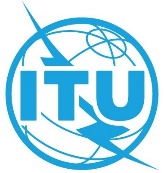 الجلسة العامةالجلسة العامةالإضافة 18
للوثيقة 39-A24 مارس 2021الأصل: بالإنكليزيةالدول الأعضاء في لجنة البلدان الأمريكية للاتصالات (CITEL)الدول الأعضاء في لجنة البلدان الأمريكية للاتصالات (CITEL)الدول الأعضاء في لجنة البلدان الأمريكية للاتصالات (CITEL)تعديل مقترح للقرار 44تعديل مقترح للقرار 44تعديل مقترح للقرار 44ملخص:يتناول القرار 44 (المراجَع في الحمامات، 2016) للجمعية العالمية لتقييس الاتصالات سد الفجوة التقييسية بين البلدان النامية والبلدان المتقدمة. وتُراعي التعديلات التي اقترحتها الدول الأعضاء في لجنة البلدان الأمريكية للاتصالات للقرار 44 الحاجة إلى تبسيط القرارات على النحو الذي أقره مؤتمر المندوبين المفوضين لعام 2018، فضلاً عن زيادة إشراك المكاتب الإقليمية للاتحاد الدولي للاتصالات والمنظمات الإقليمية للاتصالات، مثل لجنة البلدان الأمريكية للاتصالات، في جهود سد الفجوة التقييسية. يتناول القرار 44 (المراجَع في الحمامات، 2016) للجمعية العالمية لتقييس الاتصالات سد الفجوة التقييسية بين البلدان النامية والبلدان المتقدمة. وتُراعي التعديلات التي اقترحتها الدول الأعضاء في لجنة البلدان الأمريكية للاتصالات للقرار 44 الحاجة إلى تبسيط القرارات على النحو الذي أقره مؤتمر المندوبين المفوضين لعام 2018، فضلاً عن زيادة إشراك المكاتب الإقليمية للاتحاد الدولي للاتصالات والمنظمات الإقليمية للاتصالات، مثل لجنة البلدان الأمريكية للاتصالات، في جهود سد الفجوة التقييسية. 